Национальный рейтинг состояния инвестиционного климата в субъектах Российской ФедерацииСборник лучших практикПодключение к электросетямОписание показателя и результаты РейтингаПоказатель А5.1. Среднее время подключения к электросетямВремя подключения к электросетям — это время от подачи заявки на подключение к электросетям до заключения договора на поставку электроэнергии. В расчет не входит время ожидания (простоя) по инициативе заявителя.Проводился опрос среди компаний, которые подключались к электросетям за последние 12 месяцев:Мощность линии — от 15 до 150 кВтПротяженность присоединения — до 300 мПодключение объекта к электросетям осуществлялось впервыеРезультаты РейтингаПо результатам пилотной апробации Рейтинга лидерами по показателю А5.1 стали Томская, Ульяновская и Тульская области. По итогам работы экспертной группы были выявлены дополнительные лучшие практики:Ростовская область как носитель лучшей практики по созданию четкого регламента прохождения разрешительных процедур в сфере земельных отношений и строительства линейных объектов и процедур, предшествующих им ОАО «Московская объединенная электросетевая компания» как пример лучшей практики по созданию сайта в сети Интернет, направленного на предоставление полной и понятной информации потенциальному потребителю, выразившему намерение подключиться к электросетям ОАО «Россети» как пример лучшей практики по созданию качественного, оптимального внутреннего регламента деятельности электросетевой компанииРисунок 2ЦелиСокращение сроков и количества процедур, необходимых для подключения к электросетямИсключение излишних процедурУскорение времени прохождения процедурОсновные проблемы:Сложный и долгий процесс строительства объектов сетевого хозяйства (включая сооружения «последней мили»)Нехватка мощности в планируемой точке присоединенияРазличное качество работы сетевых компанийОтсутствие нужной потребителям информации по подключению к электросетям в простом и понятном видеОграничения Ограничение роста тарифовПерекрестное субсидированиеНедостаточно высокий профессионализм руководства сетевых компаний и региональных органов исполнительной властиКлючи к успехуСоздание качественных и понятных регламентов, регулирующих процедуру подключения к электросетямРазвитие инфраструктуры для создания возможности технического подключения к электросетямПривлечение высшего руководства региона к процессу переговоров с сетевыми компаниями  по поводу сокращения сроков подключения к электросетямКонтроль за соблюдением регламента или достигнутых договоренностей Использование IT для обеспечения удобства коммуникации между заявителем и компанией, предоставляющей услуги подключения к электросетямИспользование IT для планирования развития электроэнергетики в регионеКлючевые элементы лучших практик Регламентирование процедурРазработка рекомендованного примерного регламента по предоставлению услуг по подключению к электросетям и его внедрение в электросетевых компаниях, работающих в регионе (Ульяновская, Ростовская области):Регламент разрабатывается специальной комиссией / рабочей группой при поддержке губернатораСодержит исчерпывающий перечень процедурПрописаны сроки прохождения процедурИсключены излишние процедуры (например, получение разрешения на строительство линейных объектов энергетической инфраструктуры)Мотивация исполнителейМониторинг соблюдения сетевыми организациями регламента по предоставлению услуг по подключению к электросетям (Ульяновская область):Результаты наблюдений напрямую доводятся до руководства электросетевых компанийПроводится проверка качества предоставляемой услуги с использованием инструмента «тайный инвестор»Планирование и прогнозированиеОпережающие развитие энергосетей с целью обеспечения возможности технического подключения в сроки, установленные законодательством (Тульская область):Разработка различных сценариев прогнозируемого потребления электроэнергии в регионе Синхронизация и контроль за инвестиционными политиками региональных сетевых компанийСоздание и внедрение качественного внутреннего регламента, регулирующего процесс прохождения процедур по техническому подключению.(ОАО «Россети»)Информационные технологии
Создание интернет-сайта с целью упрощения и ускорения прохождения процедур по подключению к электросетям для заявителя и обеспечения их прозрачности(Томская область, ОАО «МОЭСК» (г. Москва), ОАО «СУЭНКО» (Тюменская область)):Размещение полной информации об услуге подключения к электросетямВозможность расчета необходимой подключаемой мощности и стоимости подключения Возможность подать заявление на подключение через интернет-сайт для объектов мощностью до 150 кВт и напряжением до 10 кВВозможность отслеживать статус прохождения процедур через личный кабинетОткрытость информацииРаскрытие информации о доступных мощностях на центрах питания до 35 кВ.(Томская область)Сокращение сроков подключения к электросети для объектов с энергопринимающей мощностью не более 150 кВт.(Ульяновская, Томская области)Координация процесса подключения к электросетям для значимых инвестиционных проектов. (Тульская область)История успеха Ульяновская область Исходная ситуацияНи одна электрораспределительная компания не имела понятного, цельного регламента предоставления услуг по подключению к электросетям. Сроки подключения к электросетям не соблюдались.Предпринятые действияПодготовлен регламент по процедуре предоставления услуг по подключению к электросетям:Разработан в 2011 году правительственной комиссией по развитию малого и среднего предпринимательства при поддержке губернатора области:Содержит перечень с описанием каждой процедуры при подключении к электросетям и сроки ее прохожденияПри подготовке использовался материал, подготовленный World Bank в рамках рейтинга Doing Business По итогам работы комиссии проведены согласительные заседания с электросетевыми компаниями Подписаны соглашения между правительством Ульяновской области и электросетевыми компаниями о соблюдение ими регламента (пример соглашения см. в Приложении 1)В регламенте прописан срок подключения объектов мощностью до 150 кВт с учетом возведения необходимой инфраструктуры на расстоянии не более 400 м, который не должен превышать 83 дня (см. Приложение 2)Дополнительные документыСм. Приложение 1. Соглашение о взаимодействии от 9.04.2012 между министерством энергетики и жилищно-коммунального комплекса Ульяновской области и сетевыми компаниями См. Приложение 2. Перечень процедур и сроки, необходимые для технологического присоединения к электросетям мощностью до 150 кВт Регулярный мониторинг предоставления данной услуги:Осуществляется Корпорацией по развитию предпринимательства Ульяновской области путем проведения контрольной закупкиВедется аудиозапись всех переговоров инвестора с электросетевой компаниейРезультаты мониторинга доводятся до руководства электросетевых компанийРезультаты:Создание единого, четкого регламента предоставления услуги по подключению к электросетямСрок выдачи технических условий на подключение сокращен до 15 днейСрок подключения объектов мощностью до 150 кВт сокращен до 83 днейИстория успехаОАО «ТРК» (Томская область)Предпринятые действияРазработан внутренний регламент, который формирует требования к взаимодействию структурных подразделений ОАО «ТРК» при технологическом присоединении энергопринимающих устройств заявителей.В целях исполнения директивы Правительства Российской Федерации от 12.12.2013 № 7464п-П13 о приоритетном направлении развития деятельности ОАО «Россети» по реализации плана мероприятий («дорожной карты») «Повышение доступности энергетической инфраструктуры», утвержденного Распоряжением Правительства Российской Федерации от 30.06.2012 № 1144-р, ОАО «ТРК» разработан и принят Приказ «О совершенствовании технологического присоединения»: Для заявителей по объектам мощностью до 150 кВт количество визитов в электросетевую компанию составляет триСокращение сроков готовности сетевой организации к осуществлению технологического присоединения объектов мощностью до 150 кВт с 180 до 90 днейПрием заявок на присоединение объектов мощностью до 150 кВт и напряжением до 10 кВ осуществляется через интернет-сайтОтслеживание статуса подключения через личный кабинет на интернет-сайтеРаскрытие информации по технологическому присоединению, включая информацию о свободных мощностях на центрах питания ниже 35 кВ Результаты:Срок подключения объектов мощностью до 150 кВт сокращен до 90 дней Средний срок подключения к электросетям сократился с 264 до 180 днейИстория успеха Ростовская областьПредпринятые действияСоздание четкого регламента по прохождению разрешительных процедур в сфере земельных отношений и строительства линейных объектов и процедур, предшествующих им:Создана рабочая группа «Сокращение прохождения разрешительных процедур в сфере земельных отношений и строительства, включая подключение к объектам коммунальной и инженерной инфраструктуры» В состав рабочей группы вошли представители:Органов исполнительной власти Ростовской областиОрганов исполнительной власти муниципальных образованийАгентства Ресурсоснабжающих организацийПринято решение о включении сетей инженерно-технического обеспечения и других связанных с ними сооружений (элементов) от места присоединения к системам коммунальной инфраструктуры до строящихся (реконструируемых) объектов, расположенных на земельном участке, в список объектов, для которых нет необходимости получать разрешение на строительство Разработан регламент прохождения разрешительных процедур в сфере земельных отношений и строительства, включая подключение к объектам коммунальной и инженерной инфраструктуры:В муниципальном образовании создается коллегиальный орган — рабочая группа по мониторингу и сопровождению прохождения разрешительных процедур в сфере земельных отношений и строительства, включая подключение к объектам коммунальной и инженерной инфраструктуры:состав — представители всех органов власти и организаций, предоставляющих государственные и муниципальные услугиосновная задача — согласование действий территориальных органов исполнительной власти, органов местного самоуправления, а также иных органов и организаций, принимающих участие в предоставление государственных (муниципальных) услуг, и мониторинг прохождения заявителями предусмотренных разрешительных процедурСоздается орган, ответственный за сопровождение заявителей с момента их обращения до момента завершения прохождения всех предусмотренных разрешительных процедур, включая процедуры, связанные с подключением к электросетям. Данный орган докладывает о результатах мониторинга рабочей группе при муниципальном образованииСогласно данному регламенту некоторые процедуры сокращаются, некоторые исключаются или носят уведомительный характер (например, внесение сведений о построенном линейном объекте в ИСОГД после внедрения регламента стало носить уведомительный характер; подробный список процедур и изменение сроков прохождения данных процедур после внедрения регламента см. в Приложении 3)В рамках пилотного проекта привлечены МФЦ, которые (см. Приложение 4):Предоставляют исчерпывающую информацию о прохождении процедур, связанных, в частности, с подключением к электросетямВзаимодействуют с Росреестром и Кадастровой палатой в электронном видеВыдают кадастровые паспорта, выписки, справки о кадастровой стоимости объектов недвижимости, заверяя их своими штампами, печатями и подписями для дальнейшего предоставления при подключении к сетямРезультаты:Количество разрешительных процедур сокращено с 15 до 4 на всей территории области, для всех субъектов градостроительной деятельности, для строительства, реконструкции линейных сооружений «последней мили» (линий электропередачи, водоснабжения, водоотведения, связи, теплотрасс, газопроводов, автомобильных проездов и других связанных с ними сооружений, элементов протяженностью до 2 км) в целях подключения объектов капитального строительства к системам инженерной инфраструктурыСроки прохождения процедур, относящихся к компетенции органов власти, сокращены более чем в три раза (с 340 до 90 дней)История успеха Тульская областьПредпринятые действияЧеткое планирование возможного потребления:Разработана схема и программа развития электроэнергетики Тульской области на 2014–2018 гг.:Создана комиссия по разработке схемы и программы развития электроэнергетики Тульской области в составе представителей:Региональных органов исполнительной власти Системного оператораФедеральной сетевой компанииМинистерства промышленности и топливно-энергетического комплекса Тульской областиРегиональных сетевых компаний Цели:Ежегодное создание схемы и программы развития электроэнергетики Тульской области на пятилетний срок; Содействие в обеспечении надежного функционирования энергосистемы Тульской областиСодействие в развитии энергосетевой инфраструктуры и генерирующих мощностейИнструмент для расчета сценариев разработан многопрофильным электроэнергетическим научно-исследовательским центром. Расчет производится с учетом развития инфраструктуры и с учетом перспективного инвестиционного спроса (см. пример расчета в Приложении)Для развития энергосетей на территориях с большим прогнозируемым спросом на электроэнергию были составлены планы мероприятий, которые впоследствии вошли в инвестиционные программы электросетевых компанийРегиональной администрацией организовано управление инвестиционными программами энергосетевых компаний с целью выделения их приоритетных направлений развития. Для контроля и координации инвестиционных программ энергосетевых компаний создана рабочая группа:В состав рабочей группы вошли представители:Сетевых организацийРегионального комитета по тарифамРостехнадзораОсновной функцией является обоснованность включения проектов в инвестиционную программу, что позволяет приоритизировать проекты Увеличено количество средств, направляемых на инвестиционные программы двух крупнейших энергосетевых компаний («Тулэнерго» и ОАО «Тульские городские электрические сети») путем их перевода на RAB-систему, что позволило осуществлять долгосрочное инвестпланирование на пять лет. Это помогло, например, изыскать дополнительные средства на реконструкцию самого проблемного энергоузла Тульской области (Тульского энергоузла) без увеличения тарифовПри проверке готовности объектов электроснабжения к осенне-зимнему периоду комиссия используется в качестве источника информации о техническом состоянии объектов и надежности электроснабженияСокращение сроков технического подключения:В качестве площадки для обсуждения и принятия решений использовался штаб безопасности электроснабжения:Заседания проводятся минимум 10 раз в течение года;Его функции распространяются на все вопросы, напрямую или косвенно касающиеся безопасности электроснабжения на всей территории регионаПредседателем данной структуры является первый заместитель губернатора и (или) председатель правительства Рассматриваемые вопросы — проблемы или сложности, связанные с энергетикой Региональные сетевые компании подготовили «дорожные карты» по сокращению сроков на техническое подключение к электросетямПроверку соблюдения взятых на себя обязательств сетевыми компаниями осуществляет комиссия по оценке инвестиционных программДополнительно для обратной связи с сетевыми компаниями используется общественный совет при министерстве промышленности и топливно-энергетического комплекса Тульской области, в состав которого входят представители энергосетевых компаний и министерства промышленности и топливно-энергетического комплекса Тульской области. В целях реализации значимых инвестиционных проектов работниками министерства промышленности и топливно-энергетического комплекса Тульской области разрабатываются «сетевые графики» для максимальной оптимизации сроков прохождения процедур, связанных с подключением к электросетям, посредством координации работы всех вовлеченных структур (например, подключение компании Cargill Incorporated).Результаты:В течение 2013 года осуществлено подключение дополнительных объемов общей мощностью порядка 45 МВт на Ефремовском энергоузлеПредельный срок подключения потребителей (до 150 кВт) со дня поступления заявки на технологическое присоединение потребителя электроэнергии к электрическим сетям до дня подписания акта о технологическом присоединении потребителя электроэнергии к электрическим сетям — 167 днейИстория успеха ОАО «МОЭСК» (г. Москва)Предпринятые действияСоздание интернет-сайта с целью предоставления полной и понятной информации для потенциального потребителя, выразившего намерение подключиться к электросетям:Целевая аудитория сайта — это клиенты компании — физические и юридические лица, пользователи портала по ТП, которые собираются впервые подключиться к электрической сети ОАО «МОЭСК» в Москве и Московской области, увеличить или уменьшить ранее подключенную мощность, изменить категорию надежности электроснабжения, изменить точку присоединения, получить дополнительные услуги компании, сетевые организации нижестоящего уровня и непосредственно сотрудники ОАО «МОЭСК»13 января 2012 года советом директоров ОАО «МОЭСК» утвержден Стандарт ОАО «Московская объединенная электросетевая компания» «Система централизованного обслуживания потребителей услуг», 13 апреля 2012 года — План мероприятий по приведению системы обслуживания потребителей услуг в соответствие с требованиями Стандарта ОАО «Московская объединенная электросетевая компания» «Система централизованного обслуживания потребителей услуг». Целью данной системы являлось обеспечение лояльности потребителей услуг к ОАО «МОЭСК» за счет качественного обслуживания и удовлетворения потребностей в кратко- и долгосрочной перспективе путем создания комфортной и эргономичной среды взаимодействия между сетевой организацией и потребителями услугОсновными задачами, стоявшими перед системой, было обеспечение доступности и оперативности заочного и интерактивного сервисов ОАО «МОЭСК» за счет организации круглосуточного заочного сервиса, а также удобных, скоростных, эргономичных и интуитивно понятных инструментариев интерактивного сервиса, в том числе внедрение электронной заявки, а также прозрачности бизнес-процессов потребителей услуг за счет их оптимизации, регламентации и автоматизацииЕжеквартально со дня утверждения плана мероприятий совету директоров ОАО «МОЭСК» представляется отчет о реализации плана мероприятий по приведению системы обслуживания потребителей услуг в соответствие с требованиями СтандартаПлан мероприятий также определяет лиц из числа руководителей компании, ответственных за реализацию отдельных пунктов плана мероприятий и сроки их реализацииСайт и портал по технологическим присоединениям ОАО «МОЭСК» является уникальной разработкой с нуля силами специалистов компанииТехническое задание на создание портала по технологическим присоединениям было разработано силами специалистов ОАО «МОЭСК»Внешний вид сайта и портала по технологическим присоединениям разработан силами специалистов компании в соответствии с утвержденным фирменным стилем согласно приказу от 13.02.2013 № 104 «Об утверждении Положения о едином фирменном стиле ОАО ”МОЭСК”»Портал по технологическим присоединениям интегрирован с Автоматизированной информационной системой управления технологическим присоединением. На портале внедрено использование электронно-цифровой подписи документовПриказом от 02.04.2013 № 287 было утверждено положение о корпоративном интернет-сайте и инструкция по порядку работы портала по технологическим присоединениям ОАО «МОЭСК»Основные моменты, на которые обращалось внимание при разработке сайта и портала:Безопасность информации, размещенной на сайтеЗащищенность персональных данных заявителей и передачи информации на сайтУдобство для пользователяИнтеграция с корпоративными системами управления технологическими присоединениямиСоздание «личного кабинета» заявителя с организацией обратной связи и возможностью получения информации о статусах рассмотрения всех видов заявокИспользование электронно-цифровой подписиПерспективы развития сайта:Интеграция с платежными системами (возможность оплаты услуг компании в сети Интернет)Интеграция с системами учета потребленной электроэнергии (возможность принимать показания приборов учета потребленной электроэнергии и выставлять счета за потребленную электроэнергию) Интернет-сайт постоянно модернизуется (актуализируется информация, размещенная на портале, во всех разделах по мере ее изменения, связанного с выходом новых нормативных актов Российской Федерации, изменения внутренних регламентов компании), внедряются новые сервисы, расширяются возможности уже внедренных сервисов. Например, раздел «Ключевые этапы технологического присоединения» (http://utp.moesk.ru/) изменился после перехода от программы «Пять шагов за три визита» на программу «Три шага — два визита», которые отражают этапы и сроки осуществления технологических присоединений. В раздел «Калькулятор» (http://utp.moesk.ru/calc/) изменения были внесены после утверждения новых методических указаний по расчету платы за технологическое присоединение. Раздел «Энергобутик» (http://www.moesk.ru/about/filials/west/butik/) появился после утверждения приказа от 10.01.2013 № 8 «Об открытии и реализации проекта ”Оказание и развитие дополнительных услуг в ОАО "МОЭСК"”»На сайте созданы разделы:«Узнать статус заявки» http://utp.moesk.ru/checkapp/. Заявитель, введя номер заявки и код авторизации, может узнать, на какой стадии рассмотрения находится его заявка«Адреса и время работы клиентских офисов» http://utp.moesk.ru/map_office/. Здесь размещена информация обо всех клиентских офисах компании в Москве и Московской области«Прием заявки в электронном виде» и «Задать вопрос, внести предложение, оставить отзыв» — эти функции доступны в «Личном кабинете» заявителя http://lk.moesk.ru/users/sign_in. В этом разделе любой потребитель может подать заявку на подключение к электросетям и иные виды заявок, связанные с оказываемыми компанией услугами (перераспределение мощности, переоформление, выдача дубликатов документов, подтверждающих надлежащее технологическое присоединение, дополнительные услуги). Для подачи заявки в электронном виде заявителю необходимо иметь выход в Интернет, наличие ЕГРИП/ЕГРЮЛ (для юридических лиц и индивидуальных предпринимателей), паспортные данные для физических лиц, номер телефона (мобильный номер), адрес электронной почты. При формировании самой заявки на портале заявителю необходимо прикрепить к электронной заявке электронные образцы следующих документов: план расположения энергопринимающих устройств, документ, подтверждающий право собственности или иное установленное законом право на объект или земельный участок, на котором планируется к расположению присоединяемый объект«Районы, доступные для подключения крупных потребителей» http://utp.moesk.ru/ai/gis/1/YaMap.jsp. На карте указаны питающие центры ОАО «МОЭСК» со значительным резервом мощности, готовые к присоединению крупных потребителей более 5 МВт «Карта питающих центров. Перераспределение мощности» http://utp.moesk.ru/map4/. Размещена актуальная информация о центрах питания ОАО «МОЭСК» в Москве и Московской области и сведения о лицах, намеревающихся осуществить перераспределение выделенной им мощности в пользу третьих лицВ разделе «Калькулятор стоимости» http://utp.moesk.ru/calc/ потенциальный потребитель может самостоятельно рассчитать предварительную стоимость технологического присоединения в Москве и Московской областиВ разделе «Стоимость и сроки» http://utp.moesk.ru/cost/ размещен паспорт процесса технологического присоединения с указанием нормативных сроков в зависимости от категории заявителя и величины присоединяемой мощности«Школа заявителя» http://utp.moesk.ru/power_calc/ В данном разделе потенциальный потребитель может рассчитать величину требуемой мощности согласно действующим в Российской Федерации нормам«Нормативная база» http://utp.moesk.ru/docs/ — раздел, где содержатся все нормативные документы, регламентирующие деятельность ОАО «МОЭСК» В разделе «Энергобутик» http://www.moesk.ru/about/filials/west/butik/ клиентам предлагается воспользоваться новой услугой в рамках пилотного проекта — «Технологическое присоединение под ключ»«Типовые формы заявок и договоров» http://utp.moesk.ru/forms/. Представлены рекомендуемые формы документов и образцы их заполненияИнструкции для различных категорий заявителей, например, для заявителей до 15 кВт http://utp.moesk.ru/mai/Do_15.pdf?v=1Инфографика, наглядное анимированное изображение процесса технологического присоединения для различных категорий заявителей http://utp.moesk.ru/infograf/ Для удобства пользователей были применены яркие цветовые решения в тех разделах сайта, которые предназначены для клиентов компании, всплывающее окно, ссылка на раздел для подачи электронной заявки, интерактивный помощник, поясняющий, как воспользоваться калькулятором стоимости. Результаты:Рост количества заявок в электронном виде с 2087 во втором полугодии 2013 года до 4536 в первой половине 2014 годаКоличество посещений корпоративного сайта — 246 554Количество пользователей, зарегистрированных в «личном кабинете», — 6472 Количество посещений с целью узнать статус заявки — 26 864Количество посещений нормативной базы — 16 240Количество посещений с целью задать вопрос, внести предложение, оставить отзыв — 8584Количество посещений «Калькулятора» — 11 651Количество обращений с целью рассчитать сроки и стоимость — 24 564Количество посещений с целью узнать адреса и время работы центров обслуживания клиентов» — 16 962Количество посещений карты питающих центров, перераспределения мощности — 15 259История успехаОАО «СУЭНКО» (Тюменская область)Предпринятые действияСоздан интернет-сайт для предоставления полной и понятной информации потенциальному потребителю, желающему подключиться к электросетям:Информация для потребителей, осуществляющих технологическое присоединение, расположена в разделе «Клиентам» http://www.suenco.ru/klientam/uslugi-po-tekhnologicheskomu-prisoedineniyu/.В данном разделе представлены:	Типовые формы документов http://www.suenco.ru/klientam/uslugi-po-tekhnologicheskomu-prisoedineniyu/normativnye-dokumenty_tp/Тарифы на техническое присоединение http://www.suenco.ru/klientam/uslugi-po-tekhnologicheskomu-prisoedineniyu/tarify_tp/Информация о порядке и сроках внесения заявителем платы за технологическое присоединение http://www.suenco.ru/klientam/uslugi-po-tekhnologicheskomu-prisoedineniyu/oplata-tekh-prisoedineniya/В 2014 году запущена электронная услуга для потребителей по осуществлению технологического присоединения «Личный кабинет» http://www.suenco.ru/kabinet/.В «Личном кабинете» реализованы следующие возможности: Универсальное средство обмена данными оператора ОАО «СУЭНКО» с потребителями для возможности исправления и внесения дополнений в документыПодача и регистрация заявки на технологическое присоединениеНаправление проекта договора, подписанного со стороны ОАО «СУЭНКО»Регистрация подписанного договораПередача информации о выполнении технических условий для реализации сетевой компанией технологического присоединенияОтслеживание этапов прохождения заявки в реальном времениПроцесс обработки заявок пользователей на техническое подключение реализован следующим образом:Получение, регистрация оператором ОАО «СУЭНКО» заявки в базе 1СПрисуждение порядкового номера Направление заявки профильным службамНаправление технических условий и необходимых документов через окно «Личного кабинета»Подписание договора на технологическое присоединениеРезультаты:За первую половину 2014 года сайт посетили 11 000 человекПриложение 1. Пример соглашения о взаимодействии с сетевыми организациями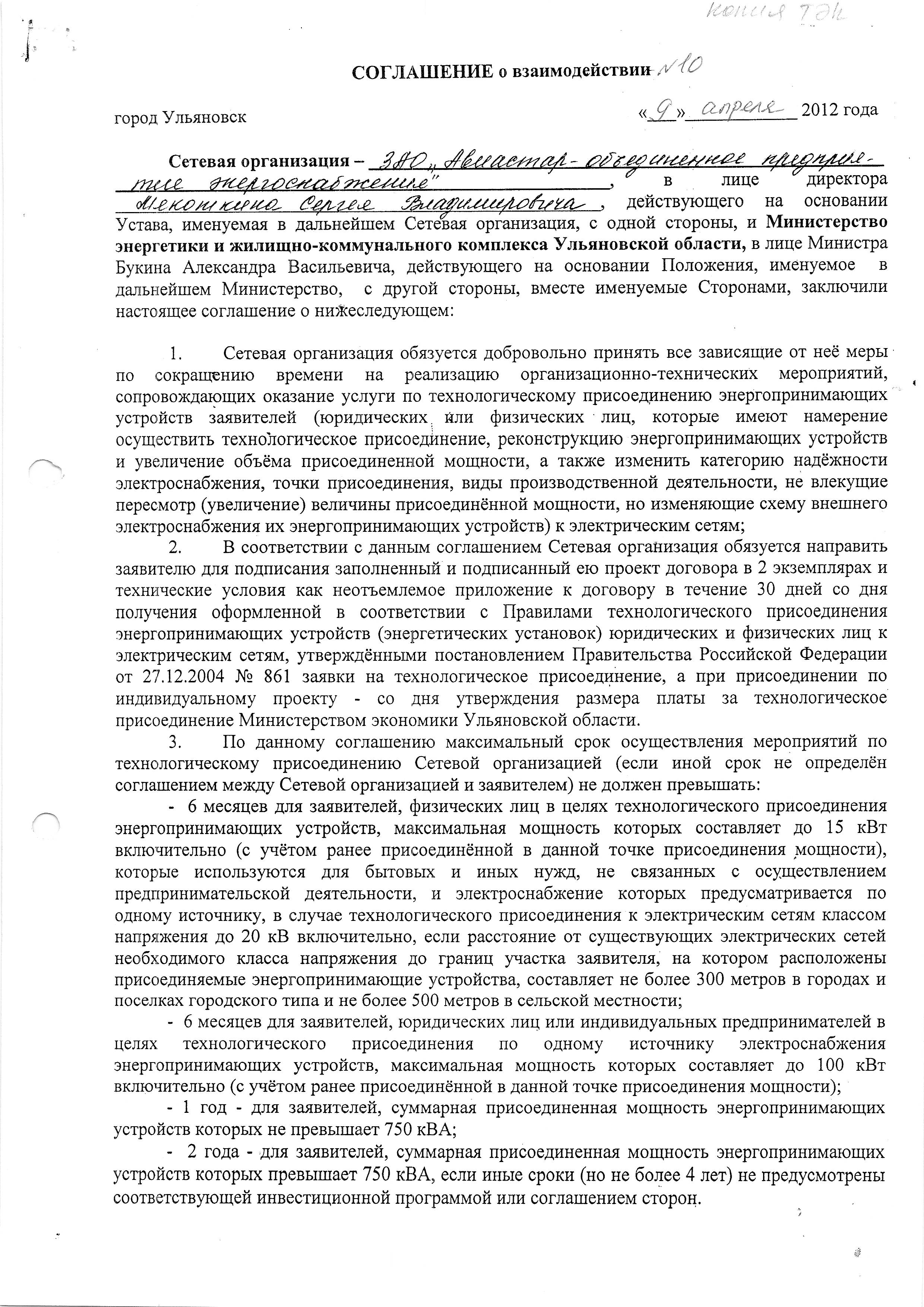 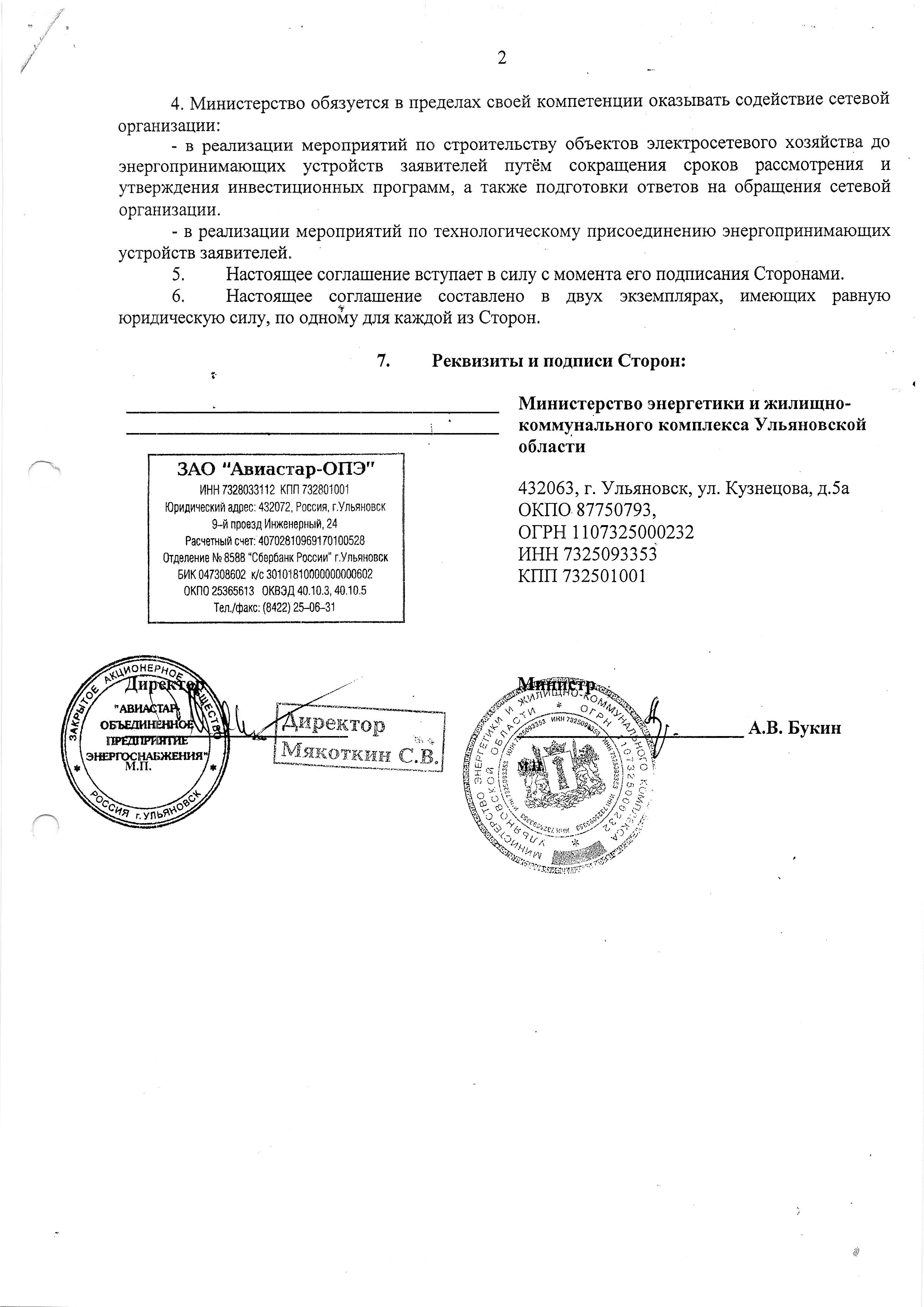 Приложение 2.  Процедуры и сроки необходимых мероприятий для технологического присоединения к электросетям мощностью до 150 кВт№ п/пЭтапы работСрок выполнения (дней)Примечание1Подготовка топографической съемки от точки присоединения до границы земельного участка заявителя10Осуществляется с привлечением сторонних организаций2Выезд на место для выбора трассы прохождения ЛЭП (места установки ТП)23Разработка проектной документации до границы земельного участка заявителя10Осуществляется после предоставления проектной документации заявителем в границах его участка4Согласование проектной документации с заинтересованными организациями55Согласование проектной документации с владельцами земельных участков, по которым проходит трасса ЛЭП (или место установки ТП)76Согласование проектной документации с комитетом архитектуры и градостроительства107Разработка сметной документации по согласованному проекту58Заключение договора подряда и (или) договора на поставку оборудования и материалов14Осуществляется в соответствии с требованиями Федерального закона от 18.07.2011 №23-ФЗ «О закупках товаров, работ, услуг отдельными видами юридических лиц»9Выполнение электромонтажных работ по прокладке ЛЭП (монтажу ТП) от существующих электрических сетей до границы земельного участка заявителя1510Проверка выполнения заявителем технических условий с выездом на место111Оформление акта проверки выполнения технических условий112Осуществление фактического присоединения объектов заявителя к электрическим сетям и включение коммутационного аппарата под напряжение с оформлением акта о технологическом присоединении3Итого83